    ADVISORY COUNCIL MINUTES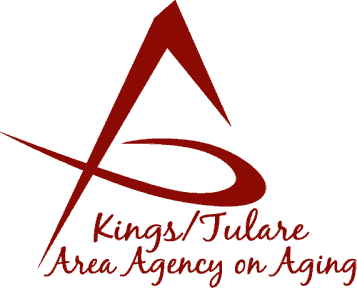  				            (of) December 18, 2017       St. Anthony Retreat, 43816 Sierra Drive/Hwy 198                          Three Rivers, CA MEMBERS PRESENT:Marlene ChambersBetsey Foote	mDan FoxSharon LamagnoKyle MeltonBobbie WartsonDr. David WoodMEMBERS ABSENT:Marsha CalhounBenjamin CordovaGrace HennSuzann WraySTAFF PRESENT: Juliet Webb, K/T AAA DirectorJamie Sharma, Aging Services ManagerMatthew Kredit, Administrative SpecialistIsrael Guardado, AnalystBonnie Quiroz, Adult AdvocateChristine Tidwell, Administrative AideNoah Whitaker, Suicide Prevention TeamGUESTS & ALTERNATES PRESENT: Albert Cendejas, CSETNicole Ferreira, CSETBarbara Melton, guestElizabeth Perez, guestMarilee Stevens, guestSusan Darsey, guestCall to Order – Dr. David Wood, Chair, called the meeting to order at 11:17 a.m. and welcomed everyone to Three Rivers. He noted that proceedings of the meeting are recorded for accuracy of minutes and then delete. He said his hope is to move quickly through the agenda to allow plenty of time for the presentation by Noah Whitaker of the Suicide Prevention Task Force. As Chair, he said that he is moving the presentation to the end of the meeting after the business of the meeting has been completed to allow greater flexibility.  Introductions of Council Members and Guests – Dr. Wood introduced several members of Aging in Community, a local senior group of the Three Rivers community. Further introductions were done by the Council members in attendance. (See above.)Public Comment – NoneApproval of Minutes – Dan Fox motioned to approve the minutes of the November 20, 2017, meeting; the motion was seconded by Marlene Chambers and the minutes were approved with no discussion. Betsey Foote and Bobbie Wartson abstained. The Chair noted that he will not be able to attend the January 2018 meeting due to an appointment conflict.Announcements and Correspondence The Chair made two brief announcements, including that Noah Whitaker’s team from the Suicide Prevention Task Force had made a presentation on Mental Health First Aid for the Three Rivers community the previous week and he said that Mental Health First Aid will make a presentation on Dec 21st at the Tule River Reservation.One a different note, the Chair encouraged the current Kings County Council members to recruit for new Council members, as the roster has several unfilled Kings County positions. He also requested members to be aware of their own renewal date, if their term expiration date is close in order to ensure applications are current. Milestone Updates – Christine Tidwell reported that she had received a letter from the wife of Dr. Bill Tidwell, who formerly had served as a Council Alternate. This was to notify the Council that Dr. Tidwell had passed away on November 5, 2017. There will be a memorial service on December 23, 2017 at the First Congregational Church of Tulare at 2 p.m.  K/T AAA Website Design – K/T AAA Staff Analyst, Israel Guardado gave a report on plans to update the K/T AAA website, www.ktaaa.org . He requested Council members to take the opportunity to visit the site, so they can offer suggestions on improving it. If there are any ideas as to how it can be improved, he said that Council input will be appreciated. Feedback can be sent to himself or Christine Tidwell. Dr. Wood recommended that the PSA quarterly reports be added to the website. . CA Assoc. of Area Agencies on Aging (C4A)-Los Angeles – Council member Betsey Foote reported on her experience attending the November C4A Annual Meeting and Allied Conference. The conference theme was, “Aging is All About Living.” She reported on some of the workshops available and additionally said she appreciated hearing the keynote speaker, Joel Weintraub. She also noted that the many vendors in attendance had a lot of good information on many topics. She reported that the Tule River Reservation has a health center for seniors, so she reached out to the Reservation’s Health Center and was able to get 15 more seniors signed up for services. She thanked the Council for the opportunity to attend the conference and said she was able to get some good ideas from it. Presentation from the Suicide Prevention Task Force (SPTF) – * The Chair moved this item to the bottom of the agenda. Staff ReportsAging Services Manager, Jamie Sharma, said she wanted everyone to know the K/T AAA, Stocking for Seniors, drive was a success with the project’s goal being met, noting that the goal was expanded this year to 500 stockings. Some of the stockings were also designated for distribution to the senior homeless population. She noted this was her first year being involved with the effort and she was impressed with all the partnerships and work that went into it to make it a success.Christine Tidwell distributed copies of the K/T AAA report that was submitted to the Triple-A Council of California (TACC) for PSA 15. This group is for the Advisory Councils of California’s Area Agencies on Aging. There are 33 PSAs within California. As the reports from other PSAs become available, Dr. Wood said they will be available from Christine Tidwell. He said these reports can be useful to see what is going on in other parts of the State.Development of the January 22nd 2018 Council Agenda – Dr. Wood said he will not be in attendance for this meeting due to a prior appointment. Ms. Tidwell reminded the Council that January 22nd will also be the first Governing Board meeting of 2018 and the two meetings usually are timed so that one follows the other, with the Governing Board meeting to begin at 10 a.m. in the Tulare County Board of Supervisors Bldg., Conference rooms A/B. Additional Member CommentsCouncil member Dan Fox reported on his research into the possible use of grant money to be used as travel reimbursement for people that help to transport seniors, to for instance, doctor appointments. In contacting the City of Visalia, who was the recipient of the 5310 funding for the next three years, he said that although initially, there was not a specific plan to use it, the City had come up with a plan to use it on a County-wide phone line information system. They were not open to the idea of sharing it with Three Rivers. This grant is not expected to be available again until 2019. That, unfortunately, is where it stands.Juliet Webb, K/T AAA Director, said that staff continues to monitor the Federal budget situation and that K/T AAA is operating under a continuing resolution right now for its funding. Additionally, she noted that she had received information that the Title V program is likely to experience further reduction in its funding for the upcoming year. She said it’s hoped that by the January 22, 2018 meeting there will be more concrete information to report for an update. Otherwise, the program continues to look for other ways to create partnership and reduce the cost of its programs, because funding is so limited. Adjourn – The business meeting adjourned at 11:40 a.m. * The SPTF presentation followed the meeting adjournment.